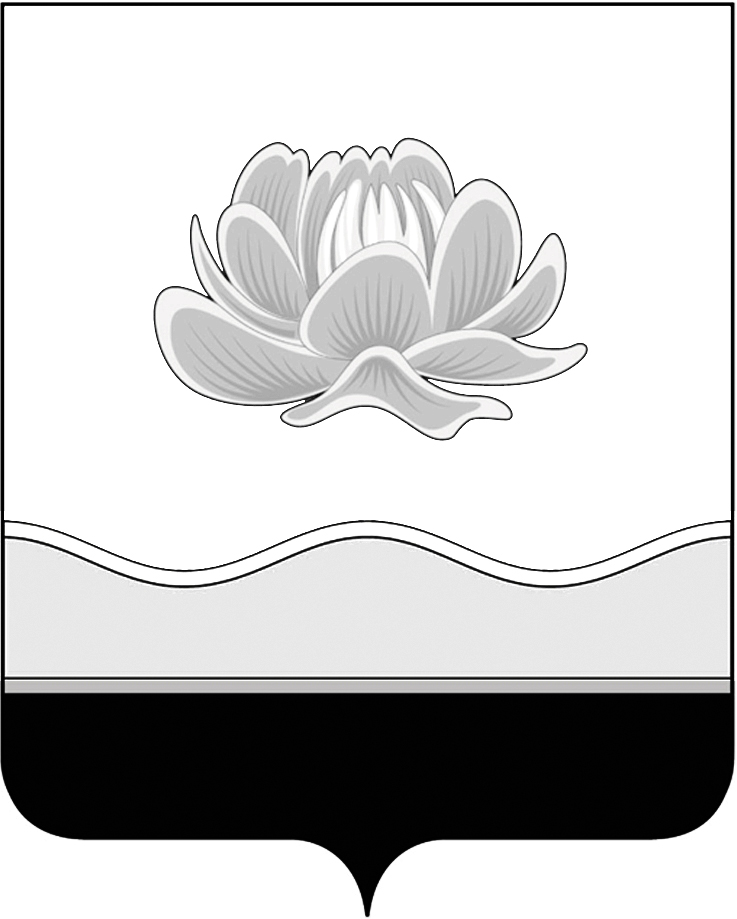 Российская ФедерацияКемеровская областьМысковский городской округСовет народных депутатов Мысковского городского округа(шестой созыв)Р Е Ш Е Н И Е от 14 октября 2020г. № 58-нОб утверждении прогнозного плана (программы) приватизации муниципального имущества Мысковского городского округа на 2021 годПринятоСоветом народных депутатовМысковского городского округа13 октября 2020 годаВ соответствии с частью 2 статьи 51 Федерального закона от 06.10.2003 № 131-ФЗ «Об общих принципах организации местного самоуправления в Российской Федерации», Федеральным законом от 21.12.2001 № 178-ФЗ «О приватизации государственного и муниципального имущества», руководствуясь пунктом 29 части 2 статьи 32 и частью 3 статьи 61 Устава Мысковского городского округа, подпунктом 3 пункта 2.1 Положения о приватизации муниципального имущества на территории Мысковского городского округа, утвержденного решением Совета народных депутатов  Мысковского городского округа от 18.03.2020 № 16-н, Совет народных депутатов Мысковского городского округар е ш и л:1. Утвердить Прогнозный план (программу) приватизации муниципального имущества Мысковского городского округа на 2021 год согласно приложению к настоящему решению.2. Настоящее решение направить главе Мысковского городского округа  для подписания и опубликования (обнародования) в установленном порядке. 3. Настоящее решение вступает в силу со дня, следующего за днем его официального опубликования.4. Контроль за исполнением настоящего решения возложить на комитет Совета народных депутатов Мысковского городского округа по развитию экономики, бюджету, налогам и финансам, администрацию Мысковского городского округа.Председатель Совета народных депутатов Мысковского городского округа           	                                                   А.М. КульчицкийГлава Мысковского городского округа                                                          Е.В. ТимофеевПриложениек решению  Совета народных депутатовМысковского городского округаот 14.10.2020г. №58-нПРОГНОЗНЫЙ ПЛАН (ПРОГРАММА)ПРИВАТИЗАЦИИ МУНИЦИПАЛЬНОГО ИМУЩЕСТВАМЫСКОВСКОГО ГОРОДСКОГО ОКРУГА НА 2021 ГОДПрогнозный план (программа) приватизации муниципального имущества Мысковского городского округа на 2021 год (далее - программа приватизации) разработан в соответствии с Федеральным законом от 21.12.2001 № 178-ФЗ «О приватизации государственного и муниципального имущества», Решением Совета народных депутатов Мысковского городского округа от 18.03.2020 № 16-н «Об утверждении Положения о приватизации муниципального имущества на территории Мысковского городского округа».Настоящая программа приватизации устанавливает основные  цели, задачи приватизации муниципального имущества Мысковского городского округа, а также  конкретный перечень муниципального имущества, подлежащего приватизации, и мероприятия по его реализации.Основными задачами приватизации  муниципального имущества Мысковского городского округа в 2021 году являются:1) оптимизация состава и структуры муниципального имущества, не задействованного в выполнении муниципальных функций;2) пополнение доходной части местного бюджета за счет реализации неэффективно используемого муниципального имущества.Главными целями приватизации в 2021 году являются:1) обеспечение поступления неналоговых доходов в местный бюджет от приватизации муниципального имущества;2) сокращение расходов из местного бюджета на содержание неэффективно используемого имущества.Основные принципы формирования программы приватизации:1) экономически обоснованный выбор объектов, подлежащих приватизации (аренда которых не обеспечивает соответствующее поступление средств в местный бюджет; с неудовлетворительным техническим состоянием; невостребованных на рынке аренды);2) установление способов приватизации, обеспечивающих максимальный доход в местный бюджет.Программа приватизации направлена на реализацию муниципальных задач в сфере приватизации муниципального имущества Мысковского городского округа, с целью повышения эффективности его использования.Реализация указанных задач будет достигаться за счет принятия решений о способе и цене приватизируемого имущества на основании независимой оценки имущества. Начальная цена продажи объектов недвижимости будет устанавливаться на основании рыночной стоимости, определенной в соответствии с требованиями Федерального закона от 29.07.1998 № 135-ФЗ «Об оценочной деятельности в Российской Федерации».Перечень муниципального имущества, планируемого к приватизации в 2021 годуПлощадь нежилого помещения (здания), а также технические характеристики по результатам технической инвентаризации могут быть уточнены без внесения соответствующих изменений в программу приватизации. Исходя из оценки прогнозируемой стоимости, предлагаемого к приватизации муниципального имущества Мысковского городского округа в 2021 году ожидаются поступления в бюджет Мысковского городского округа  в размере 162 тыс. руб., из них:- от приватизации муниципального имущества в соответствии с Федеральным законом от 21.12.2001 № 178-ФЗ «О приватизации государственного и муниципального имущества» – 162 тыс. руб.;- от приватизации муниципального имущества в соответствии с Федеральным законом от 22.07.2008 № 159-ФЗ «Об особенностях отчуждения недвижимого имущества, находящегося в государственной или в муниципальной собственности  и арендуемого субъектами малого и среднего предпринимательства, и о внесении изменений в отдельные законодательные акты Российской Федерации» – 0 тыс. руб.Сумма дохода, планируемая к получению после отчуждения объекта муниципальной собственности, будет уточнена после проведения независимой оценки имущества без внесения соответствующих изменений в программу приватизации. При этом прогноз доходов от продажи муниципального имущества может быть скорректирован в случае принятия решений о приватизации иного муниципального имущества, при внесении изменений в программу приватизации.№Адрес муниципального имущества, планируемого к приватизацииНаименование объекта,  площадь земельного участкаПлощадь объектаСпособ приватизацииПредполагаемые сроки приватизации1234561.Кемеровская область,г. Мыски, п. Чуазас, ул. Центральная, д.18бЗдание магазина с земельным участком S - 231,0 кв.м.107,0АукционI полугодие